            Новый год.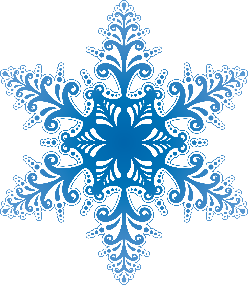 История праздника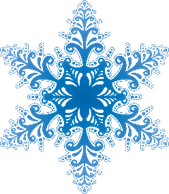 Над выпуском работали:Ученики 7а, 7б, 7в  классаРедактор – Симанькина Р.Р.Благодарим за помощь в подготовке материала М.В. Горяйнову, Г.А. Чернову     ЭМВиС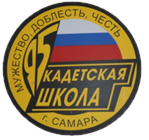 (Мир внутри и снаружи)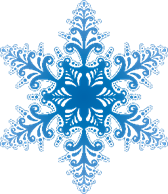 Посвящение в кадетыСпортивные достижения учеников МБОУ Школы «Кадет» № 95 г.о. СамараОбластной Новогодний кадетский балАкция «Добрые крышечки.63»